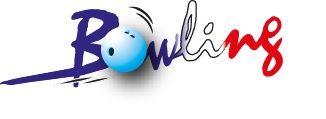 DOSSIER D’INSCRIPTION OU DE RENONCEMENT AU CHAMPIONNAT REGIONAL PACA DES CLUBS DAMES 2016-2017Demande son inscription au Championnat Régional des Clubs 2016-2017   OUI                NONREGIONALE 1			REGIONALE 2 			 REGIONALE 3 ?___________________________________________________________________________COORDONNEES DU RESPONSABLE SPORTIF DE L’EQUIPENOM ET PRENOM :_______________________________________________________TEL HEURES BUREAU : __________________  TEL PORTABLE : ___________________COURRIEL :________________________________________________________________________________________________________________________________________________CHEQUES A JOINDRE A L’INSCRIPTION A L’ORDRE DE LA FFBSQLe chèque d’engagement de 48,00€ par équipe féminine engagée dans les différentes divisions régionales.Le chèque de caution de 120,00€ par club.Le montant des trois chèques correspondant aux parties de chaque journée vous sera communiqué une fois les poules validées, les parties étant facturées 3,20€ par joueuse et par partie.___________________________________________________________________________ Composition de l’équipe (nom, prénom, N° de licence) : Joueuse 1 : Joueuse 2 :Joueuse 3 : Joueuse 4 :Joueuse 5 :Joueuse 6 : 								Date, cachet et signature,NOM DU CLUB : __________________________________________